Big Bear Banter Group Names _______________________________________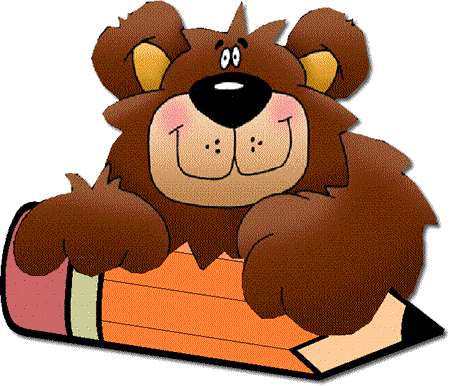 ________________________________________________________________Session __________					Group Leader  __________________Name of  Big Bear Banter PackDatesNames of Absent PupilsCommentsName of  Big Bear Banter PackDatesNames of Absent PupilsCommentsColoursColoursColoursShapesShapesShapesNumbersNumbersNumbersClassroom ObjectsClassroom ObjectsClassroom ObjectsParts of the BodyParts of the BodyParts of the BodyName of  Big Bear Banter PackDatesNames of Absent PupilsCommentsFamilyFamilyFamilyFeelingsFeelingsFeelingsClothesClothesClothesWeatherWeatherWeatherFoodFoodFoodName of  Big Bear Banter PackDatesNames of Absent PupilsCommentsFruitFruitFruitVegetablesVegetablesVegetablesTransportTransportTransportVerbsVerbsVerbsFarm AnimalsFarm AnimalsFarm AnimalsName of  Big Bear Banter PackDatesNames of Absent PupilsCommentsPetsPetsPetsAnimalsAnimalsAnimalsMinibeastsMinibeastsMinibeastsPrepositionsPrepositionsPrepositionsDays of the WeekDays of the WeekDays of the WeekName of  Big Bear Banter PackDatesNames of Absent PupilsCommentsHobbiesHobbiesHobbiesMonthsMonthsMonthsPlacesPlacesPlacesSportSportSportTimeTimeTimeName of  Big Bear Banter PackDatesNames of Absent PupilsCommentsEasterEasterEasterHallowe’enHallowe’enHallowe’enWinterWinterWinterFour SeasonsFour SeasonsFour SeasonsChinese New YearChinese New YearChinese New YearName of  Big Bear Banter PackDatesNames of Absent PupilsCommentsDiversityDiversityDiversityThe GruffaloThe GruffaloThe GruffaloName of  Big Bear Banter PackDatesNames of Absent PupilsComments